Central Midlands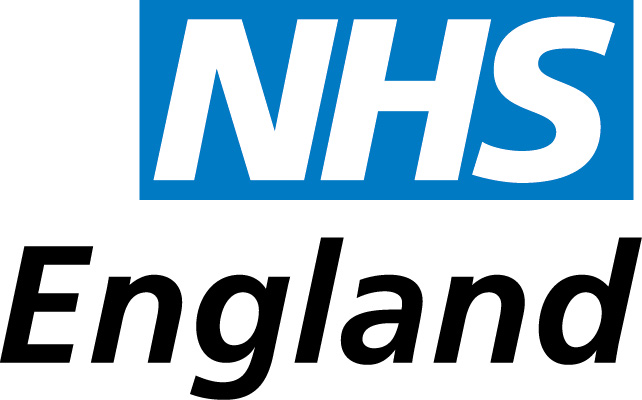 MEDICAL APPRAISERJob Description and Person Specification Accountable to:		Responsible Officer, NHS England (Central Midlands)Reports to:			Lead Appraiser appointed by NHS England (Central Midlands)
Key Relationships:		Local GPsOther appraisersLead AppraiserSenior Appraiser TeamSenior Clinical AdvisersProgramme Manager and Programme Administrator(s)JOB SUMMARY
To carry out between 6 and 20 medical appraisals each year, in line with NHS England’s Appraisal Policy. 

Each appraisal will require on average 2-3 hours preparation time, including reading through all documents provided by the doctor. 
Each appraisal interview will take between 120 and 240 minutes to conduct. TRAINING AND PERFORMANCE REVIEW
The appointment will be probationary until appraisers have successfully completed three appraisals which have been peer reviewed by a Senior Appraiser.  All appraisers are encouraged to participate in their local appraiser meetings. Appraisers will have a one-to-one review every 1-3 years (depending on performance), with a senior appraiser appointed by NHS England (Central midlands).As part of the appraiser training programme, appraisers will be expected to undertake annual mandatory appraiser training organised by NHS England (Central midlands), in addition to any local appraiser training. KEY AREAS OF RESPONSIBILITY
To carry out appraisals in line with standards set out in the NHS England Appraisal Policy (the Policy) and Consultancy AgreementTo report any serious concerns arising during the course of an appraisal in line with NHS England and local policies and proceduresKEY SERVICES TO BE PROVIDED BY THE APPRAISER
Prepare for and undertake appraisals in accordance with the Policy.Ensure that the appraisal is conducted in line with the Good Medical Practice Framework, using appropriate appraisal software and by reviewing evidence and documentation provided by GPs.Support the GP in considering their practice and personal development plan over the past year.Agree SMART objectives for the coming year and record within the GPs Personal Development Plan.  Discuss progress toward revalidation, and support the overview required of the revalidation requirements at the pre-revalidation appraisal.
Complete the appraisal summary documentation, and ensure the appraisal is signed off no later than 28 days following the date of appraisal.Maintain confidentiality over the detail of appraisal discussions.Build a positive working relationship with the appraisee and follow-up appraisal discussions.Identify early warning signs that a GP may be struggling and agree with the individual GP how they might be supported.  In exceptional circumstances, where seriously deficient or dangerous practice is encountered, the Responsible Officer should be notified in line with local procedures.Be part of a team of appraisers and contribute to their mutual support, including attendance at appraiser meetings.Take part in the local arrangements for management and quality assurance of appraisal and structured performance reviews.REMUNERATION GP Appraisers receive a fixed payment of £500 (set by NHS England) for each appraisal undertaken and is inclusive of all travelling and training.ADDITIONAL RESPONSIBILITIESTo use an NHS NET account for all communications in relation to the appraisal roleTo be on the national performers list of EnglandPERSON SPECIFICATIONEducationEssential or DesirableAssessmentMedical DegreeEssentialApplicationGMC RegistrationEssentialApplicationHave participated in mandatory training including IG, E&D and safeguardingDesirableApplicationRegistration and ExperienceRegistration and ExperienceRegistration and ExperienceBe on the National Performers listEssentialApplicationAt least three years as a GP EssentialApplicationCurrently a working GP, full time or part time (salaried/ locum)EssentialApplicationInvolvement in medical education or trainingDesirableApplication and interviewNot be under investigation for any criminal offence or GMC/local poor performance issues, or working under GMC restricted practice orderEssentialApplication form declarationSkills, Aptitude and KnowledgeSkills, Aptitude and KnowledgeSkills, Aptitude and KnowledgeAble to demonstrate an understanding of the principles and context of medical appraisal and revalidation EssentialInterviewExcellent Interpersonal and communication skillsEssentialInterviewUnderstanding of equality and diversityEssentialInterviewGood knowledge of Information governanceEssentialInterviewKnowledge of local professional development and learning structuresDesirableInterviewAbility to give formative feedbackEssentialInterviewPersonal QualitiesPersonal QualitiesPersonal QualitiesMotivated and conscientious with a desire to help colleaguesEssentialInterviewDemonstrates a desire to promote educationEssentialApplication and interviewDemonstrates a commitment to high quality health careEssentialInterviewDemonstrates appropriate professional confidentialityEssentialInterviewAware of responsibility to NHS England (Central Midlands)EssentialApplication and interviewHas the confidence and respect of colleaguesEssentialApplicationAble to work with the NHS England (Central Midlands) Appraisal and Revalidation Managers/Administrators and respond in a timely wayEssentialInterviewDemonstrate commitment to continuing professional development as an appraiser.EssentialApplication and InterviewHealth and Physical abilitiesHealth and Physical abilitiesHealth and Physical abilitiesPsychologically capable of working as an appraiserEssentialInterview